       NÁVOD NA APLIKÁCIU OBKLADU ELASTIK.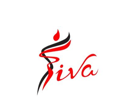 Obklad Elastik je vhodný na exteriérové aj interiérové použitie a je vyrobený z minerálnych plnív. Jeho aplikácia je veľmi jednoduchá , nenáročná a rýchlaPodklad, na ktorý bude obklad Elastik aplikovaný, musí byť stabilný, suchý, zbavený nečistôt a odmastený a začistený. V prípade potreby si vyznačte oblasť, ktorú budete obkladať maliarskou páskou / napr. Ak obkladáte iba časť steny, aby ste zvyšnú časť chránili pred znečistením lepidlom./.Teraz si naznačte čiarou alebo pripevnením lišty podľa vodováhy úroveň, odkiaľ začnete aplikovať obklad.Na oblasť, kde bude obklad umiestnený naneste lepidlo. Lepidlo naneste vždy len na plochu pre 2-3 pásy, aby nedošlo k prílišnému vyschnutiu lepiacej hmoty. Z toho istého dôvodu nerozrábajte veľké množstvo lepidla naraz.Lepiacu hmotu nanášajte hrebeňovou stierkou hr.3.Na plochu s lepidlom postupne odtáčajte z rolky obklad. Rukou jemne  pritláčajte  obklad k popdkladu, aby ste zabezpečili rovnomerne priľnutie obkladu k podkladu.Ďalší pás obkladu začnite odvíjať vždy z opačnej strany ako bol začiatok predošlého pásu. Zabezpečíte tým, že vzor na obklade sa nebude opakovať pravidelne v jednotlivých radoch. V prípade, že potrebujete skrátiť dĺžku obkladu, použite rezací nôž. Medzi jednotlivými pásmi obkladu ponechajte 2-5 mm podľa toho, aké veľké špáry má mať výsledný obkad Po nalepení 2-3 pásov obkladu pomocou tvrdého gumenného valčeka prejdite po nalepených pásoch obkladu a vytlačte prebytočnú lepiacu hmotu.Následne tvrdým štetcom, príp. prstom alebo náradim na špárovanie upravte špáry. Špáry následne môžete pretrieť vhodným farebným odtieňom.PRAJEME VÁM VEĽA PRIJEMNÝCH CHVÍĽ S OBKLADOM ELASTIK!FiVA INTERNATIONAL s.r.o.